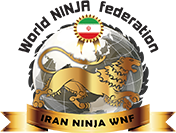 فدراسیون جهانی نینجاسبک نینجا WNF جمهوری اسلامی ایران